Nottinghamshire Children’s Trust Board Meeting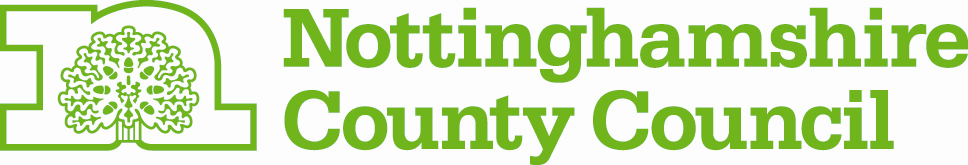 	Date:    Thursday 8 October 2015	Time:    9.00am – 12.00pm	Venue:  Meeting Room C1.190, Clasp Block, County Hall, West                                      	              Bridgford, Nottingham NG2 7QP	AGENDAFuture meetings:Agenda itemAgenda itemSpeakerPapers1a Welcome and introductions Derek Higton1bApologies for absence:Derek Higton1cDecisions and Actions Log from previous meeting held on 11 September 2015Derek HigtonDecisions and Actions Log2.Young People’s Health Strategy UpdateAndy FoxReport3.Children and Young People’s Mental Health and Wellbeing Transformation PlanLucy PeelPresentation on the Transformation Plan4.CYPF Plan 2016-2018Chris Jones Report5.Review of the Children’s Trust Chris JonesReport6.Tackling Emerging Threats to Children ProjectTasha WrzesinskiReport7.Any other business:Date: Thursday 19 November 2015Time: 2.00 pm – 5.00 pm.Venue: County Hall (Floor 3, Meeting Room 16) Date: Friday 18 December 2015Time: 2.00 pm – 5.00 pm.Venue: Mansfield Library, Four Seasons Centre